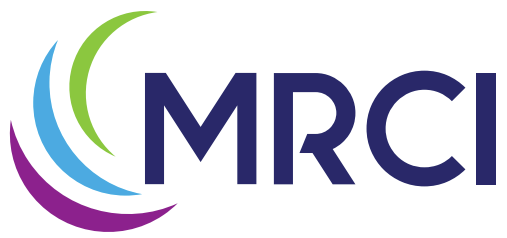 2024 MRCI CALENDARAll programs return on Thursday, January 2, 2025MONTHTOTAL DAYS JANUARYPrograms return Tuesday, January 222FEBRUARYNo closings21MARCHNo closings21APRILNo closings22MAYMemorial Day, Monday, May 2722JUNENo closings20JULYIndependence Day, Thursday July 422AUGUSTNo closings22SEPTEMBERLabor Day, Monday, September 2Programs Training Day, Friday, September 2719OCTOBERNo closings23NOVEMBERThanksgiving holidayThursday and Friday, November 28 - 2919DECEMBERHoliday break, Tuesday, December 24 – Tuesday December 31162024 total days in operation 249